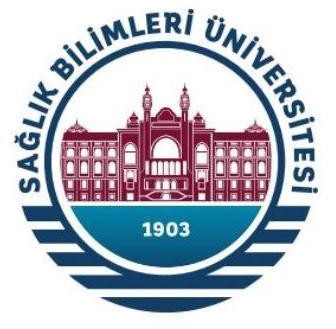 UNIVERSITY OF HEALTH SCIENCES2022-2023 ACADEMIC YEARÇOBANBEY FACULTY OF MEDICINESTUDENT SELECTION AND PLACEMENT EXAM GUIDEContact:Tel: 05075638163Web: http://www.sbu.edu.trAddress: Sağlık Bilimleri Üniversitesi / Öğrenci İşleri Daire BaşkanlığıHamidiye Külliyesi, Selimiye Mah. Tıbbiye Cad. No:38, 24668 Üsküdar/İstanbulGENERAL INFORMATION, BASIC PRINCIPLES AND RULESWith the President's Decision dated 05.02.2021 and numbered 3519, Çobanbey Faculty of Medicine, which was established within the scope of Health Sciences University in Syria (Çobanbey/Aleppo), covers a 6 (six) year Medical Program education after one year of Turkish preparatory class education. For the 2022-2023 Academic Year, for the Cobanbey Faculty of Medicine, which was established in Syria (Çobanbey/Aleppo) within the scope of the University of Health Sciences, the quota of foreign nationals residing in Syria is kept equal, is limited to ten percent (10%) of the general quota. Turkish Preparatory Education will start as of the beginning of  2022-2023 Academic Year, with a total of 60 (sixty) students. Students who successfully completed the Turkish Preparatory Education or who have at least C1 level Turkish Proficiency Certificate will be accepted and registered for the 1st (first) year of the Çobanbey Medical Faculty Medical Program in the Fall Semester of the 2022-2023 Academic Year. Students will be admitted to the University of Health Sciences (SBU) Çobanbey Medical Faculty after participating to written and oral interview exams for the 2022-2023 academic year. The application for the Student Selection and Placement Exam can be made online between 01 July - 10 August 2022. basvuru.sbu.edu.tr/ Student Selection and Placement Exam for the University of Health Sciences Çobanbey Faculty of Medicine in the 2022-2023 Academic Year: After the written exam on the dates determined by the Interview Commission, students will be admitted to an oral interview. University of Health Sciences Student Selection and Placement Exam will be held on the 22 August 2022 at 11:00 in the cities of Çobanbey, Azez, Jarablus in Syria; It will be held face-to-face at a total of four (4) addresses in Turkey, including in Kilis at 7 Aralik University. University of Health Sciences Student Selection and Placement Examination covers the written and oral interview exams for students who want to study at Çobanbey Faculty of Medicine which is located in the Syria (Çobanbey/Aleppo). These written and oral interview exams will be held by the University of Health Sciences. The interview exams to be held after the Student Selection and Placement Exam will be held face-to-face at Syria Çobanbey State Hospital and Kilis 7 Aralik University on 28 August - 01 September 2022, at 10.00-17.00.In the 2022-2023 academic year, 60 (sixty) quotas were spared to the University of Health Sciences Çobanbey Medical Faculty, and 60 (sixty) substitute student quotas were determined to fill the vacant quotas.Students enrolled in the Çobanbey Faculty of Medicine, established by the University of Health Sciences in Syria (Çobanbey/Aleppo), will be given a Turkish Proficiency Exam in order to be exempt from Turkish preparatory class education. This guide covers the rules that candidates who want to apply to study at the University of Health Sciences Çobanbey Faculty of Medicine for the 2022 - 2023 Academic Year, must comply. The results of the written and interview exams of the candidates who took the University of Health Sciences (SBU) Çobanbey Medical Faculty Student Selection and Placement Exam are valid only for the 2022-2023 Academic Year and cannot be used in the following years.The duration of education in the preparatory class of the University of Health Sciences (SBU) Çobanbey Faculty of Medicine is two years at most. Students who are not successful in preparatory class education within two years or who cannot bring a C1 level Turkish Proficiency Certificate from the Turkish Proficiency Exam conducted by the Health Sciences University Turkish and Foreign Language Application and Research Center Directorate (TÖMER) or Yunus Emre Institute Directorate will be dismissed from the academic unit in which they are registered.Turkish, Arabic and English languages are used in communication between our university and candidates.Students willing to apply to the University of Health Sciences(SBU) Çobanbey Faculty of Medicine for the 2022-2023 Academic Year will deposit in Turkish Lira the equivalent amount of 10.00 $ (Ten American Dollars) to the IBAN Account of the University of Health Sciences for the application fee of the Student Selection and Placement Exam.Candidates willing to take the exam must have their passports or identity documents with them on the exam days, along with the exam entrance document.Candidates who have applied for the Health Sciences University Student Selection and Placement Exam but who do not take the written exam will not be admitted to the interview exam.Candidates willing to apply to the Foreign Student Selection and Placement Exam to be held for Çobanbey Medical Faculty in the 2022-2023 Academic Year: They will not be able to apply for the SBÜYÖS2022 From Abroad and Foreign Students Selection and Placement Exam, which will be held by our university. If candidates are found to have applied for both exams at the same time, their application will be considered as invalid. Even if they gain the right to final registration, their rights to registration will be cancelled.The results of the Student Selection and Placement Exam to be held by the University of Health Sciences are only valid for students who want to study at Çobanbey Faculty of Medicine. Only Syrian candidates living in Syria and foreign candidates residing in Syria will be able to apply to the University of Health Sciences (SBU) Çobanbey Medical Faculty Foreign Student Selection and Placement Exam for the 2022-2023 academic year. If the candidate student's first nationality is Syrian and he has obtained a dual citizenship by applying to Turkish Republic citizenship, his application will not be accepted. Despite not meeting the necessary requirements, if candidates are found to have made an illegal application, their registration procedures will be cancelled even if they are announced entitled for registration.CANDIDATE APPLICATION PROCEDURESWritten and interview applications of students to be admitted to Health Sciences  University (SBU) Çobanbey Faculty of Medicine in the 2022-2023 Academic Year will be made online at https://basvuru.sbu.edu.tr/ on the dates specified in the Student Selection and Placement Guide. The applications of the candidates who do not upload all the documents requested during the application from the address https://basvuru.sbu.edu.tr/ , will not be taken into preliminary evaluation. Documents requested from candidates to be uploaded to the online application system during application are:Citizenship certificate or PassportHigh School diploma or Baccalaureate (IB) Exam Result document that replaces high school diploma (Diploma or Baccalaureate Exam Result document must be uploaded both front and back sides to the online application system.)c. Photograph (must have been taken within the last six months)Receipt showing that the Student Selection and Placement Exam fee has been paidCandidates who apply online to the University of Health Sciences Student Selection and Placement Exam, must choose on the online page one of the exam centers they want to take the exam at (Jarablus, Azez, Çobanbey in Syria and Kilis 7 Aralik University in Turkey). The University of Health Sciences will automatically assign the exam centers to be entered by the candidates who do not choose the exam center.Candidate students of Syrian nationality who are registered in any Higher Education Institution in Turkey cannot apply to Çobanbey Faculty of Medicine. If students have applied for the Student Selection and Placement Exam and the Interview Exam, their applications will be deemed invalid. Even if they are placed in any program, when students in this situation are detected, their registration will be deleted from the program they have been placed in.Only Syrian candidates living in Syria and foreign candidates residing in Syria will be able to apply for the University of Health Sciences (SBU) Çobanbey Medical Faculty Foreign Student Selection and Placement Exam in the 2022-2023 academic year. If the candidate student's first nationality is Syrian and he has obtained a dual citizenship by applying to Turkish Republic citizenship, his application will not be accepted. Despite not meeting the necessary requirements, if candidates are found to have made an illegal application, their registration procedures will be cancelled even if they are announced entitled for registration.Candidates who will apply for the Foreign Student Selection and Placement Exam to be held to enter Çobanbey Faculty of Medicine in the 2022-2023 academic year will not be able to apply for the SBÜYÖS2022 Abroad or Foreign Student Selection and Placement Exam to be held in Turkey by our University. Applications of candidates who are found to have applied for both exams at the same time, will be deemed invalid. Even if they gain the right to final registration, their rights will be revoked.Candidates are responsible for the consequences arising from the inaccuracies made during their online application. Information about personal details should be entered using Latin alphabet, without abbreviation and without changing any information in the passport of the candidate.The e-mail and telephone contact information requested in the online application form should belong to the candidate himself and each candidate should use only one e-mail. No correspondence/transactions should be made on behalf of other candidates with this e-mail. If the original of the high school diploma is not redacted in Turkish, Arabic or English languages, the high school diploma is accepted if it is translated into Turkish by a Sworn Translation Office.For candidates who do not have a high school diploma and apply with a Baccalaureate (IB) Result Certificate obtained in exams held at the end of the high school, translation is not needed.The candidate's photograph should be attached to the relevant place on the online application form. This photograph must have been taken from the front in a way that makes the candidate easily recognizable and it must have been taken within the last six months. On the day of the exam, the candidate should not present himself/herself with major changes in his/her appearance characteristics that differs from the photograph and that may play an important role in the recognition of the candidate. It should be kept in mind that the Chairman of the Examination and Interview Commission will not take the candidate to the written and interview exam if he or she has difficulty in identifying the person concerned because of his or her photograph.The suitability of the candidates' interview applications are evaluated by the University of Health Sciences Student Selection and Placement Examination and Interview Commission.SBU STUDENT SELECTION AND PLACEMENT EXAM APPLICATION FEE AND PAYMENT OF TUITION FEECandidates who will apply for the University of Health Sciences Student Selection and Placement Exam will upload to the online application system  the receipt stating that 10.00 $ (Ten American Dollars) is deposited to the IBAN account of the University of Health Sciences as the exam application fee.The exam application fee will not be refunded to the candidates who for some reason could not take the written and interview exams. (although they have paid the exam application fee.)The application fee paid by the candidates whose applications are deemed invalid due to their false declarations will not be refunded.The tuition fee paid by the candidates who have earned the right to enroll in the relevant program as a result of the Student Selection and Placement Exam, and the candidate students who do not continue their education by giving up their right to enroll, will not be refunded. Candidates will pay the tuition fee of the program they will register, within the registration dates specified in the Student Selection and Placement Exam Guide, in accordance with the principles stated below.Cobanbey Faculty of Medicine Tuition Fee:Annual tuition fee for the Medicine Program: 1,000,00 $ (Thousand American Dollars) will be charged in Turkish Lira.Annual tuition fee for the preparatory class: 500.00 $ (Five Hundred American Dollars) will be charged in Turkish Lira. (The preparatory class tuition fee must be paid at once.)Bank Name: Türkiye Vakıflar Bankası T.A.O. Istanbul/Göztepe Brancha) IBAN:TL Account : TR71 0001 5001 5800 7304 9320 88USD Account : TR58 0001 5001 5804 8016 4861 99EURO Account: TR82 0001 5001 5804 8016 2768 29b) SWIFT Code: TVBATR2AXXXc) Recipient Account Name: University of Health Sciencesd) Explanation: Name and Surname of the Candidatee) PTT IBAN Number: TR31 0080 7005 9341 7649 3050 01Please do not forget to write the NAME and SURNAME information of the candidate in the explanation section, during the payment!f) The receipt showing that the tuition fee has been paid must be hand-delivered to the Registrar's Office before the candidate enrolls in the Program.g) Candidates who are entitled to enroll in any program can pay the tuition fee from bank branches located in Syria Cobanbey/Aleppo region and any bank branch or PTT branch in Turkey. Candidates applying from abroad can pay the tuition fee through a correspondent bank or banks that make international transactions (SWIFT Code: TVBATR2AXXX).UNIVERSITY OF HEALTH SCIENCES PRELIMINARY EVALUATION OF STUDENT SELECTION AND PLACEMENT EXAM APPLICATIONSThe suitability of the candidate's application is evaluated by the Health Sciences University (SBU) Student Selection and Placement Examination and Interview Committee.Evaluation of applications and placement of candidates is entirely under the authority of the University of Health Sciences. The University of Health Sciences is free to fill the quota or not.,All documents required in the application must be approved by the relevant authorities.For the candidates who do not have a high school diploma, those who have a Baccalaureate (IB) Result Certificate (scientific-numerical or literary-verbal) obtained at the end of the high school graduation exams will be accepted for the Çobanbey Medicine Faculty interview application.Candidates who are entitled to take the written exam according to the preliminary evaluation result will be announced at https://basvuru.sbu.edu.tr along with our university's corporate website.UNIVERSITY OF HEALTH SCIENCES COBANBEY FACULTY OF MEDICINE STUDENT SELECTION AND PLACEMENT EXAMExam applications of the candidates are examined by the SBU Student Selection and Placement Examination and Interview Commission. After the examination of the documents, the Commission determines whether the information and documents are complete. Candidates whose “written exam applications” are accepted at the end of the examination, are required to have their exam entrance documents, passport and/or ID cards with them on the exam day.The 2nd SBU Student Selection and Placement Exam will be held at Çobanbey, Azez, Jarablus in Syria and at Kilis 7 December University exam centers, in Turkey, on August 22, 2022 at 11:00 Syrian time.SBU Student Selection and Placement Exam consists of 90 questions in total and will last 160 minutes. SBU Student Selection and Placement Exam consists of Mathematics, Biology, Physics and Chemistry questions. There are 90 questions in total, 25 each in the fields of Mathematics and Biology, and 20 each in the fields of Physics and Chemistry.There are five (5) multiple-choice answers in the exam questions, and only one of them is the right answer. Candidates must mark the correct option for each question on the optical form (answer paper) that will be given to them during the exam.In order to minimize the mistakes that can be made in the optical form (answer paper), the examiners will inform the candidates about how to mark the answers on the optical form before the exam starts.UNIVERSITY OF HEALTH SCIENCES COBANBEY FACULTY OF MEDICINE STUDENT SELECTION AND PLACEMENT INTERVIEW EXAMUniversity of Health Sciences Student Selection and Placement Interview Exam is an exam to be administered by the Interview Commission after the written exam. Starting with the highest results obtained in the Student Selection and Placement Exam, candidate students three (3) times the announced quota will be called for an interview. Candidates who will be called for the interview will be announced on the website of our University at https://basvuru.sbu.edu.tr. Candidates are required to have their passport and/or ID with them when coming to the interview.SBU Student Selection and Placement Interview Exam will be held in Syria at Çobanbey State Hospital Interview Center and Kilis 7 Aralik University Interview Center on 28 August - 01 September 2022, at 10.00 -17.00 in Syria. EVALUATION OF SCORES FOR STUDENT SELECTION AND PLACEMENT AT THE UNIVERSITY OF HEALTH SCIENCES COBANBEY FACULTY OF MEDİCİNEIn line with the criteria accepted by our university, the score on the high school diploma or for students who do not have a high school diploma, the score on the Baccalaureate (IB) Result Certificate (scientific - numerical, literature - verbal) obtained at the end of the high school graduation exams, and the scores obtained both at the Selection and Placement Exam and the Interview Exam to be held in Syria, Çobanbey, will be considered to evaluate the success of candidates.The success score of the candidate is calculated by taking 60% of the result of the Student Selection and Placement Exam conducted by the University of Health Sciences; 20% of the interview exam result to be held by the University of Health Sciences and 20% of the score of high school or 20% of the score of the Baccalaureate (IB) Result Certificate (scientific - numerical, literature - verbal) obtained at the end of the high school graduation exams. Students will be accepted in the relevant program based on the total score obtained.The interview exam results of the candidates will be announced on the official website of the University of Health Sciences at https://basvuru.sbu.edu.tr.Final registration will be made to the Health Sciences University Çobanbey Faculty of   Medicine according to the success score ranking in the announced list.UNIVERSITY OF HEALTH SCIENCES COBANBEY FACULTY OF MEDICINE QUOTAS60 (sixty) students will be admitted to the University of Health Sciences Çobanbey Faculty of Medicine for the 2022-2023 Academic Year. Turkish language preparatory education will begin as of the start of the 2022-2023 Education Year.ANNUAL TUITION FEE ACCORDING TO THE PROGRAMSStudents enrolled in the Çobanbey Faculty of Medicine Medicine Program will be charged Turkish Lira equivalent to $1000.00 (Thousand American Dollars) per year as tuition fee. Turkish Lira equivalent to $ 500.00 (Five Hundred American Dollars) per year will be charged as the preparatory class tuition fee.PLACEMENT PROCEDURES OF CANDIDATES For students to be admitted to the University of Health Sciences Çobanbey Faculty of Medicine, students will be accepted in the relevant program based on the total score consisting of 60% of the result obtained in the written exam; 20% of the result obtained in the interview exam, both to be held by the University of Health Sciences, and 20% of the high school diploma score or 20% of the Baccalaureate (IB) Result Certificate (scientific - numerical, literature - verbal) obtained at the end of the high school graduation exams. Evaluation of applications and placement of candidates is entirely under the authority of the University of Health Sciences. The University of Health Sciences is free to fill the quota or not. Meeting the application conditions does not mean being accepted for placement. The placement results of the applicants will be announced on the University's web page  https://basvuru.sbu.edu.tr on the dates indicated in the Guide of Student Selection and Placement.According to the result of the University of Health Sciences' Student Selection and Placement Exam in 2022- 2023 Academic Year, final registration will be made to 60 (sixty) students to Çobanbey Faculty of Medicine. For the vacant quotas, the applicants on the reserve list will be placed in related programs with consideration of the ranking scores and their final registration will be made.DOCUMENTS REQUESTED FROM CANDIDATES FOR REGISTRATIONThe original high school diploma or its notarized Turkish translation (if it is in English or Arabic, no translation is required). For those who do not have a high school diploma, the Baccalaureate (IB) Result Certificate (scientific-numerical, literary-verbal) score obtained at the end of the high school graduation exams, the original document (translation is not required).Six 4.5 x 6 cm passport photos (in the last six months, from the front. It should be shot in a way that the candidate can be easily introduced). The original bank receipt showing that the tuition fee has been paid. Applications of those who present false, forged, incomplete or false documents in the application, placement and registration process are rejected. If the candidates are registered, regardless of the period of education, their registration will be cancelled. Necessary legal proceedings are initiated against those whose actions and transactions constitute a crime. REQUIREMENTS REGARDING TURKISH PROFICIENCY The students can start their education, if they are at least C1 level according to the resultof the Turkish Proficiency Exam conducted by the Department of Turkish Language at the University of Health Sciences at the beginning of the academic year or the Turkish Language Proficiency Certificate obtained from the Turkish and Foreign Language Application and Research Centers (TÖMER) and Yunus Emre Institutes.Students who do not have at least C1 level Turkish Proficiency Certificate are directedto the preparatory class education. These conditions are not valid for the Syrian students who have graduated from a highschool in Turkey. Syrian students that did not graduate from a high school in Turkey are required to bring a Certificate of Turkish Proficiency at C1 level. UNIVERSITY OF HEALTH SCIENCES 2022-2023 ACADEMIC YEAR ÇOBANBEY FACULTY OF MEDICINE- EVALUATION OF BASIC SCORES FOR SELECTING STUDENTS AND PLACEMENT University of Health Sciences   Çobanbey Faculty of Medicine Student Selection and Placement Exam and Interview Dates University of Health Sciences   Çobanbey Faculty of Medicine Student Selection and Placement Exam and Interview Dates Application Dates 01 July – 10 August 2022Evaluation of Applications 11 – 16 August 2022Announcement of Preliminary Evaluation and Opening of Student Selection and Placement Exam Entry Documents to Access by Prospective Students 18 August 2022Date of Student Selection Exam 22 August 2022 Time: 11:00Announcement of Student Selection Exam Results and Announcement of Candidates Who Will Take the Interview Exam  23 August 2022Date of Appeal Against Exam Results24-26 August 2022Date of Response to Appeals 27 August 2022Interview Exam Dates 28 August – 01 September 2022Date of Announcement of Interview Exam Results03 September 2022Date of Appeal Against Interview Exam Results 04-06 September 2022Date of Response to Appeals07 September 2022Date of Announcement of Candidates Who Earned the Right to Register09 September 2022Registration Dates for Candidates Who Earned TheRight To Register  12-15 September 2022Date of Announcement of Candidates who Earned the Right to Register as Substitutes16 September 2022Registration Dates for Candidates who Earned the Right to Register as Substitutes 19-21 September 2022Turkish Proficiency Exam at 10:00 27 September 2022Exam Name Impact RateExam NameImpact RateExam NameImpact RateTotal ScoreUniversity of Health Sciences Student Selection and Placement Written Exam%60High School Diploma or the Baccalaureate (IB) Result Certificate (scientific-numerical, literary-verbal)%20University of Health SciencesInterview Exam%20100